lMADONAS NOVADA PAŠVALDĪBA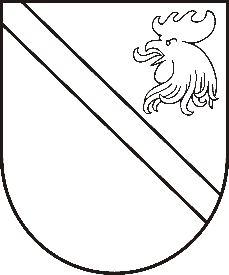 Reģ. Nr. 90000054572Saieta laukums 1, Madona, Madonas novads, LV-4801 t. 64860090, fakss 64860079, e-pasts: dome@madona.lv ___________________________________________________________________________MADONAS NOVADA PAŠVALDĪBAS DOMESLĒMUMSMadonā2018.gada 30.augustā								Nr.327									(protokols Nr.15, 3.p.)Par grozījumu Bērzaunes pagasta pirmsskolas izglītības iestādes “Vārpiņa” nolikumā apstiprināšanuMadonas novada pašvaldībā ir saņemts Bērzaunes pagasta pārvaldes iesniegumu ar lūgumu pieņemt lēmumu par  grozījumiem Bērzaunes pagasta pirmskolas izglītības iestādes “Vārpiņa” nolikumā, saskaņā ar Madonas novada pašvaldības domes 28.02.2018. sēdes lēmuma Nr.70 “Par Mārcienas sākumskolas likvidēšanu” (protokols Nr.3; 30.p.) 1.2.apakšpunktu.Noklausījusies Izglītības nodaļas vadītājas S.Seržānes sniegto informāciju, pamatojoties uz likuma “Par pašvaldībām” 21.panta pirmās daļas 8.punktu,  ņemot vērā 23.08.2018. Izglītības un jaunatnes lietu komitejas atzinumu, atklāti balsojot: PAR – 13 (Zigfrīds Gora, Ivars Miķelsons, Artūrs Čačka, Andris Dombrovskis, Antra Gotlaufa, Gunārs Ikaunieks, Valda Kļaviņa, Valentīns Rakstiņš, Rihards Saulītis, Inese Strode, Aleksandrs Šrubs, Gatis Teilis, Kaspars Udrass), PRET – NAV,  ATTURAS – NAV, Madonas novada pašvaldības dome  NOLEMJ:Izdarīt grozījumus ar Madonas novada pašvaldības domes 16.11.2016. lēmumu Nr.619 (protokols Nr.23, 23.p.) apstiprinātajā Bērzaunes pagasta pirmsskolas izglītības iestādes “Vārpiņa” nolikumā:izteikt nolikuma 6.punktu šādā redakcijā: 	“6. Iestādes izglītības programmu īstenošanas vietas:6.1. Aronas iela 6, Sauleskalns, Bērzaunes pagasts, Madonas novads, LV-4853;6.2. Meža iela 23, Mārcienas pagasts, Madonas novads, LV -4852”.Domes priekšsēdētāja vietnieks					Z.Gora